National Center for Education Statistics (NCES)Attachment IStudent Opinion Survey Using Crowdsourcing Platform Recruitment and Survey Items2019-20 National Postsecondary Student Aid Study (NPSAS:20) Online Pretesting Round 2OMB# 1850-0803 v. 247February 2019This attachment provides the platform advertisement, a list of the items to be included in the 2019-20 National Postsecondary Student Aid Study (NPSAS:20) student opinion survey, and survey item specifications.Table 1 provides a summary of the content in the student opinion survey. Each item is listed by section name, form name, and form label.Platform advertisementSurvey description: This survey collects information about emergency financial aid and food and living situations.Time allotted: 10 minutesExpires: 5/30/2019Qualifications required: Resides in U.S. and enrolled in postsecondary educationFigure 1. Example advertisement from a previous study 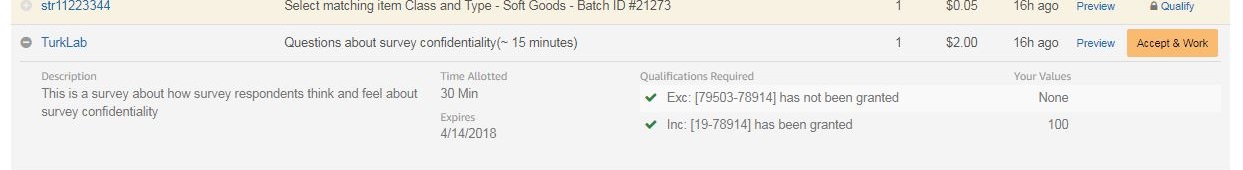 Table 1. List of all student opinion survey formsStudent Opinion Survey Item SpecificationsINFOThis survey is conducted by the National Center for Education Statistics (NCES) within the U.S. Department of Education. The survey will take approximately 10 minutes to complete. Your participation is voluntary, and you have the right to stop at any time.This survey is being administered by RTI International under OMB No. 1850-0803 and resides on a server outside of the NCES domain. NCES cannot guarantee the protection of survey responses and advises against the inclusion of sensitive personal information in any response. By proceeding, you give your consent to participate in this survey.Only eligible respondents who complete this survey will be compensated. Please take your time as you answer these questions. The information you provide will contribute to valuable research at NCES.N20AINTROMTurkThank you for your interest in this survey. Eligible respondents will help us improve future NCES survey topics.To begin, we have a few questions that will help us determine your eligibility for this study.ELIGHSWere you attending high school or completing any high school requirements at any time between July 1, 2018 and today?1 = Yes (Ineligible)0 = NoELIGCOLHave you attended a college, university, or trade school at any time between July 1, 2018 and today?1 = Yes0 = No (Ineligible)ELIGAGEWhat is your age?1 = 	Under 18 (Ineligible)2 = 	18-243 = 	25-294 = 	30-345 = 	35-396 = 	40-497 = 	50-598 = 	60 or olderTERMINThank you for your expressed interest. Based on the requirements of this study, we are not able to include you in the study at this time.N20SVYINTRONow, to better understand the backgrounds of those completing this survey, we have a few questions about you and your education experiences.N20ASXWhat sex were you assigned at birth (what the doctor put on your birth certificate)?1 = Male2 = FemaleN20AMARRWhat is your current marital status?1 = Single, never married2 = Married3 = Separated4 = Divorced5 = Widowed6 = Living with a partner in a marriage-like relationshipN20EINCOMWhat was your income for calendar year 2018, prior to taxes and deductions?(Calendar year 2018 includes January 1, 2018 through December 31, 2018. Include all income you paid taxes on, including work, investment income, or alimony. Do not include income from a spouse. Do not include any grants or loans you may have used to pay for school, or any money given to you by your family.)No incomeLess than $5,000$5,000 - $9,999$10,000 - $14,999$15,000 - $19,999$20,000 - $29,999$30,000 - $39,999$40,000 - $49,999$50,000 - $74,999$75,000 or moreN20DANYJOBHave you worked for pay at any time between July 1, 2018 and today?1 = Yes0 = NoN20ANPSASWhat is the name of the college, university, or trade school that you have attended at any time between July 1, 2018 and today?(If you have attended more than one college, university, or trade school, please provide the name of the school you consider to be your primary school.)N20ACURENRAre you currently attending [NPSAS institution]?1 = Yes0 = NoN20ADEGREEWhat degree or certificate were you working on during your most recent term of enrollment at [NPSAS institution] in the 2018-2019 academic year (July 1, 2018 - June 30, 2019)?Associate’s degree (usually a 2-year degree)Bachelor’s degree (usually a 4-year degree)Master’s degreeDoctoral degree--research/scholarship (for example, PhD, EdD, etc.)Doctoral degree--professional practice (including: chiropractic, dentistry, law, medicine, optometry, pharmacy, podiatry, or veterinary medicine)Doctoral degree—otherUndergraduate certificate or diploma (usually less than 2 years), including those leading to a certification or license (example: cosmetology)Post-baccalaureate certificatePost-master's certificateUndergraduate level classesGraduate level classesN20ADIPLWhich of the following best describes your high school completion?1 = Received a high school diploma in the United States2 = Received a GED (General Educational Development) certificate or other equivalent credential (such as HiSET or TASC)3 = Received a high school completion certificate4 = Attended a foreign high school6 = Home schooled5 = Did not complete high school or a high school equivalentN20APRDGHave you earned any degrees or certificates since you completed your high school requirements?(Only include degrees or certificates earned through a college, university, or trade school.)1 = Yes0 = No-1 = Don’t knowN20ANFSTWas [NPSAS institution] the first college, university, or trade school you attended after completing your high school requirements?1 = Yes0 = NoN20ASCHSTRIn which month and year did you first attend [NPSAS institution] after completing your high school requirements?Month:January – DecemberYear:Before 1983 - 2019N20CAIDGATENext, we have some questions about how you paid for your education.Please indicate whether or not you received or used any of the following to pay for your education in the 2018-2019 academic year. Check all that apply.Loans (from any source)Grants or scholarships from the government or [N20ANPSAS]Earnings from employment (other than sources listed here)Work-study (i.e., federal, state, or institution work-study)Financial assistance from your [{if N20AMARR = 2} spouse,] parents or guardians, friends, or familyAssistantship(s)Financial assistance from your employer or from your parents’ or guardians’ employersScholarship(s) from a private organizationVeterans education benefitsFellowship(s)Internship, clinical residencyTraineeshipForeign (non-U.S.) supportOther source1 = Yes0 = NoN20CFEDLNThinking only about the 2018-2019 academic year, did you take out any federal student loans?(Here federal student loans include subsidized and unsubsidized Direct Loans [also known as Stafford Loans], Perkins Loans, and graduate student PLUS Loans, but do not include parent PLUS Loans.)1 = Yes0 = NoN20CPRVLNThinking only about the 2018-2019 academic year, did you take out any private loans borrowed from a private lender?(Private loans are borrowed from a private lender such as a bank or sometimes a state, usually require a co-signer, and have market interest rates based on credit history. Click here for examples of private loans.)1 = Yes0 = NoN20CEAIDAWAREAre you aware of emergency financial aid options available to you at [NPSAS institution]?1= Yes0 = NoN20CEAIDAWARDB2In your own words, what does “emergency financial aid” mean?N20CEAIDAPPLYBetween July 1, 2018 and today, have you applied for emergency financial aid at [NPSAS institution]?1= Yes0 = NoN20CEAIDRCVBetween July 1, 2018 and today, have you received emergency financial aid at [NPSAS institution]?1 = Yes0 = No2 = Applied, but have not yet received aid yetN20CEAIDAMTWhat was the amount of emergency financial aid you received from the following sources?Grants: $_____Loans: $_____Other source: $_____N20FMEALPLN1Next, we have a few questions about your food situation.Did you purchase a school meal plan for the 2018-2019 academic year?1 = Yes0 = NoN20FMEALPLN2Did your school meal plan for the 2018-2019 academic year cover 11 or more meals a week?1 = Yes0 = NoN20F2USDAHHFor these statements, please tell us whether the statement was often true, sometimes true, or never true for you in the last 30 days."The food I bought just didn't last, and I didn't have money to get more."“I couldn't afford to eat balanced meals."1 = Often true2 = Sometimes true3 = Never trueN20F2USDAAD1In the last 30 days, have you ever cut the size of your meals or skip meals because there wasn't enough money for food?1 = Yes0 = NoN20F2USDAAD1AIn the last 30 days, how many days did this happen?| daysN20F2USDAAD2In the last 30 days, did you ever eat less than you felt you should because there wasn't enough money for food?1 = Yes0 = NoN20F2USDAAD3In the last 30 days, were you ever hungry but didn't eat because there wasn't enough money for food?1 = Yes0 = NoN20FUSDAHHFor these statements, please tell us whether the statement was often true, sometimes true, or never true for you since July 1, 2018."The food I bought just didn't last, and I didn't have money to get more."1 = Often true2 = Sometimes true3 = Never true“I couldn't afford to eat balanced meals."1 = Often true2 = Sometimes true3 = Never trueN20FUSDAAD1Since July 1, 2018, have you ever cut the size of your meals or skip meals because there wasn't enough money for food?1 = Yes0 = NoN20FUSDAAD1AHow often did this happen -- almost every month, some months but not every month, or in only 1 or 2 months?1 = Almost every month2 = Some months but not every month3 = Only 1 or 2 monthsN20FUSDAAD2Since July 1, 2018, did you ever eat less than you felt you should because there wasn't enough money for food?1 = Yes0 = NoN20FUSDAAD3Since July 1, 2018, were you ever hungry but didn't eat because there wasn't enough money for food?1 = Yes0 = NoN20FFOODDBYou were just asked several questions about your food situation during the [{if series 1} 2018-2019 academic year {else} last 30 days]. We would like to know how confident you are about reporting your food situation during this specific time frame.On a scale from 1 to 4, with 1 being “not at all confident” and 4 being “very confident,” how confident are you that you reported about your food situation only [{if series 1} since July 1, 2018 {else} in the last 30 days]?1 = 1 (Not at all confident)2 = 2 (Slightly confident)3 = 3 (Moderately confident)4 = 4 (Very confident)Please provide any additional comments about providing information about your food situation within this time frame:N20FHMLESS2Finally, we have a few questions about your living situation.In the last 30 days, have you ever been homeless, that is, lacking fixed, regular and adequate housing?You may be homeless if you are living in shelters, parks, motels, hotels, public spaces, camping grounds, cars, abandoned buildings, or temporarily living with other people because you have nowhere else to go.1 = Yes0 = NoN20FEVRHOML2In the last 30 days, have you slept in any of the following places:At a shelterIn a camperTemporarily staying with a relative, friend, or couch surfing until I find other housingTemporarily at a hotel or motel without a permanent home to return to (not on vacation or business travel)In transitional housing or independent living programOutdoor location such as street, sidewalk, or alley, bus, or train stop, campground or woods, park, beach, or riverbed, under bridge or overpassIn a closed area/space with a roof not mean for human habitation such as abandoned building, car or truck, van, RV or camper, encampment or tent, or unconverted garage, attic, or basement1 = Yes0 = NoN20FHMLESSFinally, we have a few questions about your living situation.Since July 1, 2018, have you ever been homeless, that is, lacking fixed, regular and adequate housing?You may be homeless if you are living in shelters, parks, motels, hotels, public spaces, camping grounds, cars, abandoned buildings, or temporarily living with other people because you have nowhere else to go.1 = Yes0 = NoN20FEVRHOMLSince July 1, 2018, have you slept in any of the following places:At a shelterIn a camperTemporarily staying with a relative, friend, or couch surfing until I find other housingTemporarily at a hotel or motel without a permanent home to return to (not on vacation or business travel)In transitional housing or independent living programOutdoor location such as street, sidewalk, or alley, bus, or train stop, campground or woods, park, beach, or riverbed, under bridge or overpassIn a closed area/space with a roof not mean for human habitation such as abandoned building, car or truck, van, RV or camper, encampment or tent, or unconverted garage, attic, or basement1 = Yes0 = NoN20FHMLESSDBYou were just asked about whether you have experienced homelessness [{if series 1} since July 1, 2018 {else} in the last 30 days].On a scale from 1 to 4, with 1 being “not at all comfortable” and 4 being “very comfortable,” how comfortable are you reporting this information?1 = 1 (Not at all comfortable)2 = 2 (Slightly comfortable)3 = 3 (Moderately comfortable)4 = 4 (Very comfortable)N20FHOMELDBYou were just asked about your living situation during the [{if series 1} 2018-2019 academic year {else} last 30 days]. We would like to know how confident you are about reporting your living situation during this specific time frame.On a scale from 1 to 4, with 1 being “not at all confident” and 4 being “very confident,” how confident are you that you reported about your living situation only [{if series 1} since July 1, 2018 {else} in the last 30 days]?1 = 1 (Not at all confident)2 = 2 (Slightly confident)3 = 3 (Moderately confident)4 = 4 (Very confident)Please provide any additional comments about providing information about your living situation within this time frame:N20ENDBIf you have any additional comments about your overall experience participating in this survey, please provide them now.ENDThank you for your time and cooperation. We greatly appreciate your assistance.Section nameForm nameLabelIntroductionINFOStudy informationEligibilityN20AINTROMTurkSurvey introduction formEligibilityELIGHSAttending high school in 2018-19 academic yearEligibilityELIGCOLAttending college, university, or trade school in 2018-19 academic yearEligibilityELIGAGEAge rangesEligibilityTERMINSurvey termination for ineligible respondentsNPSAS Survey ItemsN20SVYINTROIntroduction to NPSAS:20 survey itemsNPSAS Survey ItemsN20ASXSex assigned at birthNPSAS Survey ItemsN20AMARRMarital statusNPSAS Survey ItemsN20EINCOMIncome for prior calendar year from all sourcesNPSAS Survey ItemsN20DANYJOBWorked for pay at any time in the 2018-19 academic yearNPSAS Survey ItemsN20ANPSASName of NPSAS institutionNPSAS Survey ItemsN20ACURENRCurrent attendance at NPSAS institutionNPSAS Survey ItemsN20ADEGREEDegree program at NPSAS institutionNPSAS Survey ItemsN20ADIPLType of high school completionNPSAS Survey ItemsN20APRDGEarned prior degree or certificateNPSAS Survey ItemsN20ANFSTNPSAS institution was first postsecondary institution attended after high schoolNPSAS Survey ItemsN20CAIDGATEFinancial aid gate for the 2018-19 academic yearNPSAS Survey ItemsN20CFEDLNTook out any federal student loans in the 2018-19 academic yearNPSAS Survey ItemsN20CPRVLNTook out any private student loans in the 2018-19 academic yearEmergency Financial AidN20CEAIDAWAREAware of emergency financial aid options available at NPSASEmergency Financial AidN20CEAIDAWARDB2Emergency financial aid – debriefingEmergency Financial AidN20CEAIDAPPLYApplied for emergency financial aid at NPSASEmergency Financial AidN20CEAIDRCVReceived emergency financial aid at NPSASEmergency Financial AidN20CEAIDAMTAmount of emergency aid receivedFood SecurityN20FMEALPLN1Meal plan in 2018-19 academic yearFood SecurityN20FMEALPLN2Meal plan covers 11 or more meals a weekFood SecurityN20F2USDAHHFood bought didn't last and couldn't afford to eat balanced meals: last 30 days Food SecurityN20F2USDAAD1Ever cut the size of meals or skip meals: last 30 days Food SecurityN20F2USDAAD1AFrequency of cutting the size or skipping meals: last 30 days Food SecurityN20F2USDAAD2Ever eat less than you felt you should: last 30 days Food SecurityN20F2USDAAD3Ever hungry but didn't eat: last 30 days Food SecurityN20FUSDAHHFood bought didn't last and couldn't afford to eat balanced meals: 2018-19 academic yearFood SecurityN20FUSDAAD1Ever cut the size of meals or skip meals: 2018-19 academic yearFood SecurityN20FUSDAAD1AFrequency of cutting the size or skipping meals: 2018-19 academic yearFood SecurityN20FUSDAAD2Ever eat less than you felt you should: 2018-19 academic yearFood SecurityN20FUSDAAD3Ever hungry but didn't eat: 2018-19 academic yearFood SecurityN20FFOODDBFood security - debriefingHousing SecurityN20FHMLESS2Homeless in the last 30 daysHousing SecurityN20FEVRHOML2Places slept in the last 30 daysHousing SecurityN20FHMLESSHomeless in the 2018-19 academic yearHousing SecurityN20FEVRHOMLPlaces slept in the 2018-19 academic yearHousing SecurityN20FHMLESSDBHomeless - debriefingHousing SecurityN20FHOMELDBHousing security - debriefingEndN20ENDBAdditional comments about survey experienceEndENDEnd form